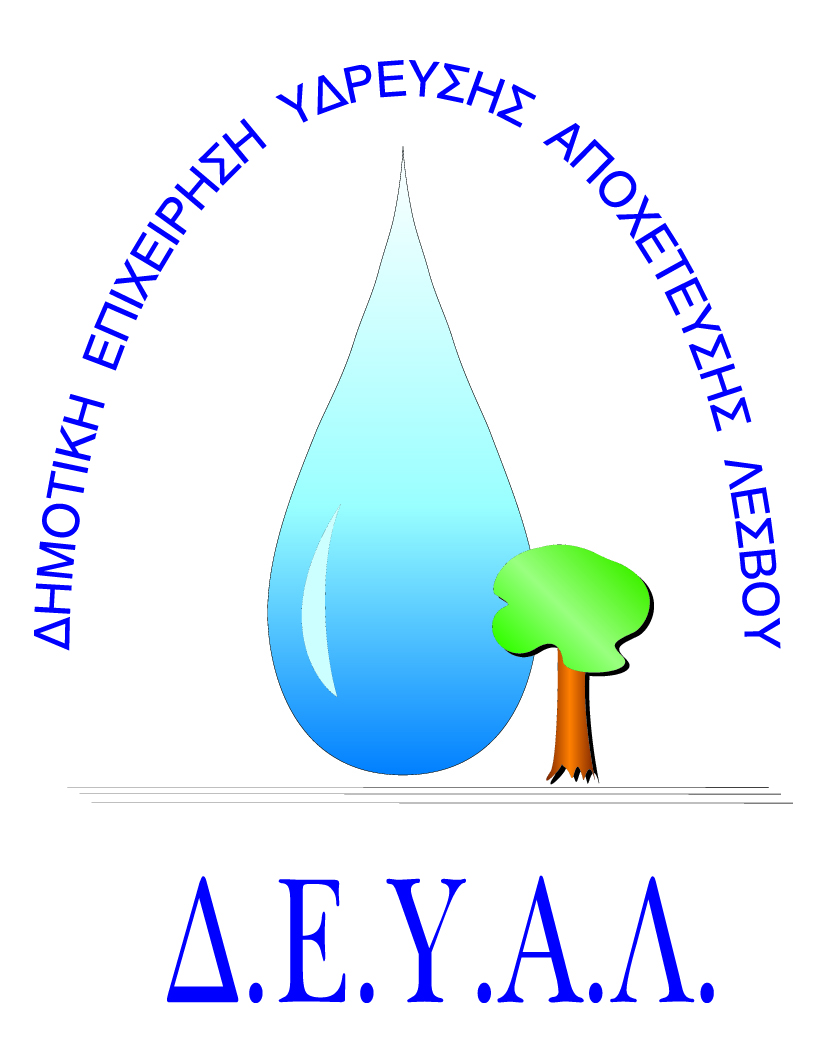 ΔΗΜΟΤΙΚΗ ΕΠΙΧΕΙΡΗΣΗ                                                               Ημερομηνία: 20/05/20ΥΔΡΕΥΣΗΣ ΑΠΟΧΕΤΕΥΣΗΣ                                             ΛΕΣΒΟΥ                                                                                                          Προς                                                                                                          Δ.Ε.Υ.Α. ΛέσβουΕΝΤΥΠΟ 1 - ΟΙΚΟΝΟΜΙΚΗ ΠΡΟΣΦΟΡΑ	Προς Υπογραφή Προσφέροντος ή Εκπροσώπου του……………………………………………………… Όνομα υπογράφοντος……………………………………………….Αρ. Δελτίου Ταυτότητας/ΔιαβατηρίουΥπογράφοντος………………………………………………..Ιδιότητα υπογράφοντος…………………………………………… ΘΕΜΑ:  Προμήθεια καταμετρητή κερμάτων, αριθμομηχανής και συσκευών σταθερού τηλεφώνου για τις ανάγκες των Οικονομικών Υπηρεσιών της ΔΕΥΑ Λέσβου.Αρ. πρωτ.: 5023/20-05-2020Α/ΑΠΟΣΟΤΗΤΑΠΕΡΙΓΡΑΦΗΤΙΜΗ ΜΟΝ. ΚΟΣΤΟΣ11Καταμετρητής & ταξινομητής κερμάτων, ηλεκτρονικός με ταχύτητα καταμέτρησης 200-300 κέρματα / λεπτό, χωρητικότητα χοάνης 300-500 κέρματα, οθόνη LCD, εμφάνιση αναφοράς καταμέτρησης, δυνατότητα ρύθμισης διαφορετικών σημείων παύσης καταμέτρησης.21Αριθμομηχανή λογιστηρίου ρεύματος 12 ψηφίων, με ταινία δίχρωμη, θερμική34Συσκευή σταθερού τηλεφώνου με οθόνη LCD, μεταφορά κλήσεων ΚΑΘΑΡΗ ΑΞΙΑΚΑΘΑΡΗ ΑΞΙΑΚΑΘΑΡΗ ΑΞΙΑΚΑΘΑΡΗ ΑΞΙΑΦΠΑ…..%ΦΠΑ…..%ΦΠΑ…..%ΦΠΑ…..%ΣΥΝΟΛΟΣΥΝΟΛΟΣΥΝΟΛΟΣΥΝΟΛΟ